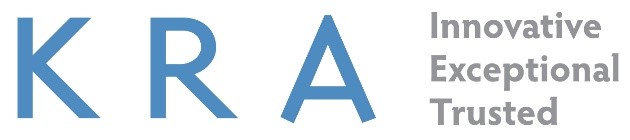 Incentive Request FormPARTICIPANT NAME: _________________________________________   PARTICIPANT ID #: ___________________INCENTIVE ACTIVITY DESCRIPTION: __________________________________________________________________BEGINNING DATE: ___________________________ END DATE (WHEN APPLICABLE): _________________________DATE OF REQUEST: __________________________   REQUESTING C.A.: ____________________________________FUNDING SOURCE:  	TANF   	ISY  		OSY   	Other  Specify______________________CARD AMOUNT:   $25  	$50  		$75 		$100 …………………………………………………………………………………Local Office Incentive ReceiptDATE OF RECEIPT: _________________________CARD #: _______________________________________TEAM LEADER NAME: ___________________________________________________________________________TEAM LEADER SIGNATURE: _______________________________________________________________________ADMINISTRATIVE ASSISTANT NAME: _______________________________________________________________ADMINISTRATIVE ASSISTANT SIGNATURE:  ___________________________________________________________……………………………………………………………………………………PARTICIPANT ACKNOWLEDGEMENT ON THIS DATE, ______________________________, I____________________________________________, RECEIVED THE CARDS PICTURED BELOW. I UNDERSTAND THAT A REPLACEMENT WILL NOT BE ISSUED IF THIS CARD IS LOST, STOLEN, OR DAMAGED.     PARTICIPANT SIGNATURE: ________________________________________________________________________CAREER AGENT SIGNATURE: _______________________________________________________________________SUPERVISOR SIGNATURE (AS REQUIRED): _____________________________________________________________PHOTOCOPY OF DISTRIBUTED CARD(S) WITH SERIAL NUMBER VISIBLE BELOW THIS LINE